Bydgoszcz, dnia 16.02.2023 r.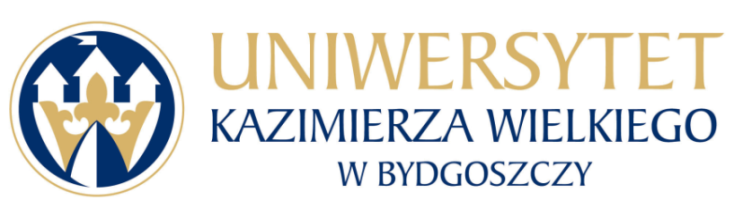 Uniwersytet Kazimierza Wielkiego w BydgoszczyAdres: 85-064 Bydgoszcz,ul. Chodkiewicza 30ZAPYTANIE OFERTOWE NR UKW/DZP-282-ZO-06/2023Uniwersytet Kazimierza Wielkiego w Bydgoszczy ul. Chodkiewicza 30, 85-064 Bydgoszcz występuje z Zapytaniem Ofertowym na realizację zamówienia:Tytuł zamówienia:Usługa cateringowa dla uczestników konferencji „Przedsiębiorstwo i jego otoczenie. Wyzwania ekonomiczne, prawne i społeczne”.Rodzaj zamówienia: usługaOpis przedmiotu zamówienia: 3.1 Przedmiotem zamówienia jest świadczenie usługi cateringowej dla 120 uczestników konferencji „Przedsiębiorstwo i jego otoczenie. Wyzwania ekonomiczne, prawne i społeczne”, która odbędzie się dnia 09.03.2023 w Bydgoszczy, w gmachu Biblioteki UKW przy ul. Szymanowskiego 33.2 Usługa cateringowa obejmuje:3.3 Wymagania:a) Przerwy kawowe obejmują bufet słodki wraz z napojami ciepłymi i zimnymi:- kawa / wybór herbat / woda z cytryną / soki owocowe (2 rodzaje) wg zapotrzebowania / bez ograniczeń- śmietanka lub mleko, cukier, cytryny,- ciastka (80g / 1 szt. / os. ) własnej produkcji  (3 szt. / os.) b) Lunch: zupa, danie główne, bufet sałatkowy, deser (konwencja: bufet szwedzki):- bufet sałatkowy (sałatki z grillowanym kurczakiem, z tuńczykiem oraz w wersji wegetariańskiej), z sosami, oliwami smakowymi, zróżnicowanym pieczywem- zupy (dwa rodzaje – z mięsem oraz w wersji wegetariańskiej) min 300 ml/osobę- danie główne ciepłe do wyboru mięso drobiowe/ ryba ( min. 50g / na osobę)  z ziemniakami (min.  80 g /osobę) i dodatkiem warzyw, pierogi z nadzieniem wegetariańskim- deser własnej produkcji  - dwa rodzaje do wyboru3.4 Podana w pkt. 3.2 liczba uczestników konferencji jest liczbą szacunkową. Zamawiający zastrzega sobie możliwość zwiększenia lub zmniejszenia liczby posiłków/liczby osób dla których usługa ma być świadczona o max 20%.3.5 Do głównych zadań Wykonawcy odpowiedzialnego za realizację usługi należeć będzie:Zapewnienie obsługi cateringowej dla uczestników konferencji;Zamawiający wymaga, aby całość usługi gastronomicznej świadczona była na zastawie porcelanowej/ceramicznej z kompletem sztućców metalowych.Zamawiający dysponuje własnymi stołami do wyłożenia posiłków oraz stołami koktajlowymi,Serwowane posiłki muszą być bezwzględnie świeże, o odpowiednich walorach smakowych  i zapachowych oraz o estetycznym wyglądzie oraz w odniesieniu do produktów przetworzonych (np.: kawa, herbata, cukier, soki, woda, mleko) muszą posiadać datę przydatności do spożycia wygasającą nie wcześniej niż na 1 miesiąc przed dniem wykonania usługi.Wykonawca ponadto powinien zapewnić wszelkie detale potrzebne do właściwego podania i skonsumowania posiłków takie jak papierowe serwetki i ewentualne dekoracje. Obsługa kelnerska: ubrana w strój stosowny do okoliczności.Wykonawca gwarantuje:1)	serwetki oraz potrzebne naczynia  porcelanowe wraz z łyżeczkami (czystymi, nieuszkodzonymi i wysterylizowanymi) lub jednorazowymi szpatułkami do mieszania, a w przypadku kubków jednorazowych zapewni kubki termiczne z grubego papieru.2) wyłożenie posiłków oraz sprzętu niezbędnego do realizacji przedmiotu zamówienia uprzątnięcie stołów oraz wszystkich pomieszczeń, z których będzie korzystał Wykonawca, Ponadto Wykonawca zobowiązany jest do:przygotowania posiłków zgodnie z zasadami określonymi w ustawie o bezpieczeństwie żywności i żywienia (tj. z dnia 8 października 2020 r. Dz.U.2022.2132 t.j);przestrzegania przepisów sanitarno-epidemiologicznych, BHP, PPoż.,zagwarantowania wysokiej jakości świadczonej usługiw razie potrzeb będzie się stosował do regulacji właściwych organów dotyczących bezpieczeństwa w obliczu pandemii  COVID-19.3.8  Inne dodatkowe postanowienia istotne dla realizacji zamówienia:Podane w treści ogłoszenia daty są obowiązujące. Wykonawcy nie przysługują roszczenia odszkodowawcze wobec Zamawiającego z tytułu zmniejszenia liczby posiłków / liczby  osób dla których usługa ma być świadczona o maksymalnie 20% .Zamawiający zastrzega sobie prawo do rozliczenia usługi cateringowej na podstawie faktycznego wykorzystania serwowanych posiłków.3.9 W przypadku niewykonania lub nienależytego wykonania przedmiotu zamówienia Wykonawca zapłaci Zamawiającemu karę w wysokości 20% wynagrodzenia brutto określonej w formularzu ofertowym. 3.10 Zapłata kary nie wyłącza dalej idących roszczeń z tytułu niewykonania lub nienależytego wykonania przedmiotu zamówienia.3.12 Termin związania ofertą: 30 dni.4. Termin realizacji zamówienia: 09.03.2023 r. 5. Opis sposobu obliczania ceny:Cena oferty powinna zawierać wszystkie koszty wykonania usługi z należyta starannością.6. Kryteria wyboru oferty:6.1. Zamawiający oceni i porówna jedynie te oferty, które:a) zostaną złożone przez Wykonawców nie wykluczonych przez Zamawiającego z niniejszego postępowania;b) nie zostaną odrzucone przez Zamawiającego.6.2. Oferty zostaną ocenione przez Zamawiającego w oparciu o następujące kryteria i ich znaczenie:Cena – 100%Dokonywanie oceny Zamawiający dokona na podstawie następujących wzorów:dla kryterium „cena”:C= Cn / Co x 100 pkt x 100%gdzie:C = przyznane punkty za cenęCn= najniższa cena ofertowa (brutto) spośród ważnych ofertCo= cena oferty ocenianejCena to wartość wyrażona w jednostkach pieniężnych uwzględniająca podatek VAT oraz podatek akcyzowy jeżeli na podstawie odrębnych przepisów sprzedaż podlega obciążeniu podatkiem VAT oraz podatkiem akcyzowym. W kryterium tym Wykonawca może otrzymać maksymalnie 100 pkt.
7. Sposób przygotowania oferty:7.1 Każdy Wykonawca może złożyć tylko jedną ofertę.7.2  Formularze, oświadczenia, wnioski, zawiadomienia oraz wszelkie informacje Zamawiający i Wykonawcy przekazują za pośrednictwem Platformy zakupowej platformazakupowa.pl.7.3	Oferta musi być sporządzona w języku polskim oraz podpisana przez osoby upoważnione do reprezentowania Wykonawcy (Wykonawców wspólnie ubiegających się o udzielenie zamówienia).7.4.	Podpisany formularz oferty wraz ze wszystkimi dokumentami należy przesłać w postaci elektronicznej opatrzonej podpisem zaufanym lub  podpisem osobistym, albo zeskanować i wysłać drogą elektroniczną za pośrednictwem Platformy zakupowej .  Zamawiający zaleca zapianie oferty w formacie .pdf 7.5. Oferty złożone po terminie nie będą podlegały ocenie.7.6. Wykonawca ponosi wszelkie koszty związane z przygotowaniem i złożeniem oferty.7.7.	Oferta oraz wszelkie załączniki muszą być podpisane przez osoby upoważnione do reprezentowania Wykonawcy. Oznacza to, iż jeżeli z dokumentu (ów) określającego (ych) status prawny Wykonawcy(ów) lub pełnomocnictwa (pełnomocnictw) wynika, iż do reprezentowania Wykonawcy(ów) upoważnionych jest łącznie kilka osób dokumenty wchodzące w skład oferty muszą być podpisane przez wszystkie te osoby.7.8.	Upoważnienie osób podpisujących ofertę do jej podpisania musi bezpośrednio wynikać z dokumentów dołączonych do oferty. Oznacza to, że jeżeli upoważnienie takie nie wynika wprost z dokumentu stwierdzającego status prawny Wykonawcy (odpisu z właściwego rejestru lub zaświadczenia o wpisie do ewidencji działalności gospodarczej) to do oferty należy dołączyć skan oryginału lub skan poświadczonej kopii stosownego pełnomocnictwa wystawionego przez osoby do tego upoważnione.8. Termin składania oferty i zadawania pytań do postępowania:1) Ofertę należy złożyć przez platformę zakupową w nieprzekraczalnym terminie:2) Termin zadawania pytań upływa w dniu: 20.02.2023 r. o godz. 12:009. Opis warunków udziału w postępowaniu:9.1 Wykonawcy ubiegający się o zamówienia muszą spełniać łącznie niżej wymienione warunki udziału w postępowaniu dotyczące:a)	zdolności do występowania w obrocie gospodarczym;b)	uprawnień do prowadzenia określonej działalności gospodarczej lub zawodowej, o ile wynika to 
z odrębnych przepisów;c)	sytuacji ekonomicznej lub finansowej;d)	zdolności technicznej lub zawodowej.W celu potwierdzenia warunków udziału w postępowaniu należy złożyć wypełniony i podpisany Formularz Ofertowy, stanowiący załącznik nr 1.10. Oświadczenia i dokumenty wymagane dla potwierdzenia spełniania przez wykonawców warunków udziału w postępowaniu:1) Aktualny odpis z właściwego rejestru lub z centralnej ewidencji i informacji o działalności gospodarczej, w przypadku:- podmiotów posiadających osobowość prawną jak i spółek prawa handlowego nie posiadających osobowości prawnej – wyciąg z Krajowego Rejestru Sądowego,- osób fizycznych wykonujących działalność gospodarczą – zaświadczenie o wpisie do rejestru CEIDG (Centralna Ewidencja i Informacja o Działalności Gospodarczej),- działalności prowadzonej w formie spółki cywilnej – umowa spółki cywilnej lub zaświadczenie                   o wpisie do ewidencji działalności gospodarczej każdego ze wspólników.Jeżeli w kraju miejscu zamieszkania osoby lub w kraju, w którym Wykonawca ma siedzibę lub miejsce zamieszkania, nie wydaje się dokumentów, o których mowa w ust. 10 pkt. 1) , zastępuje się je dokumentem zawierającym oświadczenie, w którym określa się także osoby uprawione do reprezentacji Wykonawcy, złożone przed właściwym organem sądowym, administracyjnym albo organem samorządu zawodowego lub gospodarczego odpowiednio kraju miejsca zamieszkania osoby lub kraju, w którym Wykonawca ma siedzibę lub miejsce zamieszkania lub przed notariuszem.Dokumenty, o których mowa powyżej,  powinny być wystawione nie wcześniej niż 6 miesięcy przed upływem terminu składania ofert. 2) Integralną częścią oferty jest wypełniony i podpisany Formularz Ofertowy, stanowiący załącznik   nr 1 do zapytania ofertowego oraz wypełniony i podpisany Formularza Cenowy stanowiący załącznik nr 2 do zapytania ofertowego. Nie złożenie wymaganych załączników, będzie skutkowało odrzuceniem oferty.3) Pełnomocnictwo do podpisania oferty (oryginał lub kopia potwierdzona za zgodność                         z oryginałem przez osobę upoważnioną) względnie do podpisania innych dokumentów składanych wraz z ofertą, o ile prawo do ich podpisania nie wynika z innych dokumentów złożonych wraz                       z ofertą. Pełnomocnictwo do reprezentowania wszystkich Wykonawców wspólnie ubiegających się                    o udzielenie zamówienia, ewentualnie umowa o współdziałaniu, z której będzie wynikać przedmiotowe pełnomocnictwo (oryginał lub kopia potwierdzona za zgodność z oryginałem przez notariusza). Pełnomocnik może być ustanowiony do reprezentowania Wykonawców                                     w postępowaniu, albo reprezentowania w postępowaniu i zawarcia umowy;4) Zgodnie z ustawą z dnia 13 kwietnia 2022 r. o szczególnych rozwiązaniach w zakresie przeciwdziałania wspieraniu agresji na Ukrainę oraz służących ochronie bezpieczeństwa narodowego (Dz.U. z 2022 r. poz. 835) z postępowania o udzielenie zamówienia wyklucza się wykonawców, o których mowa w art. 7 ust. 1 ustawy.Termin i warunki płatności: Wykonawca otrzyma wynagrodzenie po wykonaniu przedmiotu zamówienia, przelewem w terminie do 30 dni licząc od daty wpływu do siedziby Uczelni prawidłowo wystawionego rachunku/faktury.12. Zamawiający zastrzega sobie prawo wyboru oferty o cenie wyższej, przy czym w takim wypadku uzasadni dokonanie wyboru.13. Zamawiający zastrzega sobie prawo odwołania ogłoszenia o zamówieniu w przypadku zaistnienia uzasadnionych przyczyn, jak również prawo unieważnienia ogłoszenia o zamówieniu bez podania przyczyny.14. Zgodnie z art. 13 ust. 1 i 2 rozporządzenia Parlamentu Europejskiego i Rady (UE) 2016/679 z dnia 27 kwietnia 2016 r. w sprawie ochrony osób fizycznych w związku z przetwarzaniem danych osobowych i w sprawie swobodnego przepływu takich danych oraz uchylenia dyrektywy 95/46/WE (ogólne rozporządzenie o ochronie danych) (Dz. Urz. UE L 119 z 04.05.2016, str. 1), dalej „RODO”, Zamawiający informuje, że:administratorem Pani/Pana danych osobowych jest Uniwersytet Kazimierza Wielkiego z siedzibą przy ul. Chodkiewicza 30, 85-064 Bydgoszcz;administrator danych osobowych powołał Inspektora Ochrony Danych nadzorującego prawidłowość przetwarzania danych osobowych, z którym można skontaktować się za pośrednictwem adresu e-mail: iod@ukw.edu.pl;Pani/Pana dane osobowe przetwarzane będą na podstawie art. 6 ust. 1 lit. c RODO w celu związanym z postępowaniem o udzielenie zamówienia publicznego prowadzonym w trybie zapytania ofertowego;odbiorcami Pani/Pana danych osobowych będą osoby lub podmioty, którym udostępniona zostanie dokumentacja postępowania w oparciu o art. 8 oraz art. 96 ust. 3 ustawy z dnia 29 stycznia 2004 r. – Prawo zamówień publicznych (Dz. U. z 2017 r. poz. 1579 i 2018), dalej „ustawa Pzp”;Pani/Pana dane osobowe będą przechowywane, zgodnie z art. 97 ust. 1 ustawy Pzp, przez okres 4 lat od dnia zakończenia postępowania o udzielenie zamówienia, a jeżeli czas trwania umowy przekracza 4 lata, okres przechowywania obejmuje cały czas trwania umowy;obowiązek podania przez Panią/Pana danych osobowych bezpośrednio Pani/Pana dotyczących jest wymogiem ustawowym określonym w przepisach ustawy Pzp, związanym z udziałem w postępowaniu o udzielenie zamówienia publicznego; konsekwencje niepodania określonych danych wynikają z ustawy Pzp;w odniesieniu do Pani/Pana danych osobowych decyzje nie będą podejmowane w sposób zautomatyzowany, stosowanie do art. 22 RODO;posiada Pani/Pan:na podstawie art. 15 RODO prawo dostępu do danych osobowych Pani/Pana dotyczących;na podstawie art. 16 RODO prawo do sprostowania Pani/Pana danych osobowych 1;na podstawie art. 18 RODO prawo żądania od administratora ograniczenia przetwarzania danych osobowych z zastrzeżeniem przypadków, o których mowa w art. 18 ust. 2 RODO 2;prawo do wniesienia skargi do Prezesa Urzędu Ochrony Danych Osobowych, gdy uzna Pani/Pan, że przetwarzanie danych osobowych Pani/Pana dotyczących narusza przepisy RODO;nie przysługuje Pani/Panu:w związku z art. 17 ust. 3 lit. b, d lub e RODO prawo do usunięcia danych osobowych;prawo do przenoszenia danych osobowych, o którym mowa w art. 20 RODO;na podstawie art. 21 RODO prawo sprzeciwu, wobec przetwarzania danych osobowych, gdyż podstawą prawną przetwarzania Pani/Pana danych osobowych jest art. 6 ust. 1 lit. c RODO.1 Wyjaśnienie: skorzystanie z prawa do sprostowania nie może skutkować zmianą wyniku postępowania o udzielenie zamówienia publicznego ani zmianą postanowień umowy w zakresie niezgodnym z ustawą Pzp oraz nie może naruszać integralności protokołu oraz jego załączników.2 Wyjaśnienie: prawo do ograniczenia przetwarzania nie ma zastosowania w odniesieniu do przechowywania, w celu zapewnienia korzystania ze środków ochrony prawnej lub w celu ochrony praw innej osoby fizycznej lub prawnej, lub z uwagi na ważne względy interesu publicznego Unii Europejskiej lub państwa członkowskiego.W przypadku przekazywania przez Wykonawcę przy składaniu oferty danych osobowych innych osób, Wykonawca zobowiązany jest do zrealizowania wobec tych osób, w imieniu Zamawiającego obowiązku informacyjnego wynikającego z art. 14 RODO i złożenia stosownego oświadczenia zawartego w formularzu ofertowym.15. W sprawie przedmiotu zamówienia należy kontaktować się z przedstawicielem Zamawiającego:w sprawach merytorycznych: Maryla Bieniek - Majka, tel. 663 003 403, maryla.bieniek-majka@ukw.edu.pl w sprawach formalno-prawnych: Agnieszka Malinowska, tel. (052) 34-19-163, zampub@ukw.edu.pl Kanclerz UKWmgr Renata MalakZałącznik nr 1FORMULARZ OFERTOWYDO ZAPYTANIA OFERTOWEGO  NR UKW/DZP-282-ZO-06/2023Dane dotyczące Wykonawcy:Nazwa:	Siedziba:	Nr telefonu/faksu:	Nr NIP:	Nr REGON:	Osoba do kontaktu, tel. e-mail:	Nawiązując do ogłoszenia w trybie Zapytania Ofertowego oferujemy wykonanie zamówienia na: Usługa cateringowa dla uczestników konferencji „Przedsiębiorstwo i jego otoczenie. Wyzwania ekonomiczne, prawne i społeczne”, w zakresie i na warunkach określonych w Zapytaniu Ofertowym nr UKW/DZP-282-ZO-06/2023:OFERUJEMY/ Oferuję wykonanie przedmiotu zamówienia za: Kryterium „cena”: wartość ofertowa brutto .....................................................................................zł*słownie............................................................................................................................... * zaokrąglić do 2 miejsc po przecinku 2. Oświadczam/my, że przedmiot zamówienia jest zgodny z opisem przedmiotu zamówienia zawartym w Zapytania Ofertowym nr UKW/DZP-282-ZO-06/2023.3. Zobowiązuje/my się wykonać całość przedmiotu zamówienia z należytą starannością.4. Oświadczam/my, że zapoznaliśmy się z Zapytaniem Ofertowym oraz wyjaśnieniami 
i ewentualnymi zmianami Zapytania Ofertowego przekazanymi przez Zamawiającego i uznajemy się za związanych określonymi w nich postanowieniami i zasadami postępowania.5. Oświadczam/my, że spełniamy warunki udziału w postępowaniu zgodnie z pkt. 9 Zapytania Ofertowego nr UKW/DZP-282-ZO-06/2023.Oświadczam/my, że w cenie oferty zostały uwzględnione wszystkie koszty związane z realizacją zamówienia, w tym udzielone rabaty.Zobowiązuje/my się wykonać całość zamówienia w terminie wskazanym w pkt. 4 niniejszego zapytania ofertowego.Oświadczam/my, że w przypadku niewykonania lub nienależytego wykonania przedmiotu zamówienia zapłacimy kary, o których mowa pkt. 3.9 niniejszego zapytania ofertowego.Oświadczam/my, że nie podlegam/my wykluczeniu na podstawie art. 7 ust. 1 ustawy z dnia 13 kwietnia 2022 r. o szczególnych rozwiązaniach w zakresie przeciwdziałania wspieraniu agresji na Ukrainę oraz służących ochronie bezpieczeństwa narodowego (Dz.U. z 2022 r. poz. 835).OŚWIADCZAM, że wypełniłem obowiązki informacyjne przewidziane w art. 13 lub art. 14 RODO 1 wobec osób fizycznych, od których dane osobowe bezpośrednio lub pośrednio pozyskałem w celu ubiegania się o udzielenie zamówienia publicznego w niniejszym postępowaniu 2.1  rozporządzenie Parlamentu Europejskiego i Rady (UE) 2016/679 z dnia 27 kwietnia 2016 r. 
w sprawie ochrony osób fizycznych w związku z przetwarzaniem danych osobowych i w sprawie swobodnego przepływu takich danych oraz uchylenia dyrektywy 95/46/WE (ogólne rozporządzenie o ochronie danych) (Dz. Urz. UE L 119 z 04.05.2016, str. 1). 2 w przypadku gdy wykonawca nie przekazuje danych osobowych innych, niż bezpośrednio jego dotyczących, oświadczenia wykonawca nie składa (usunięcie treści oświadczenia np. przez jego wykreślenie).Załącznikami do oferty są:……………………………………………..……………………………………………..............................., dnia ..................... 				 ………..........................................................(podpisy Wykonawcy/Pełnomocnika)Załącznik nr 2FORMULARZ CENOWY…………………………………..Miejscowość, data                  ............………..........................................................(podpis Wykonawcy lub upoważnionego przedstawiciela)lpDataMiejsce świadczenia usługi:Przerwa kawowaObiad1.09.03.2023 r.gmach Wydziału Biblioteki UKW przy ul. Szymanowskiego 3 w BydgoszczyGodz. 8.30iGodz. 11.00TAKgodz. 13.00do dnia:22.02.2023 r.do godz.10:00Przedmiot zamówieniaLiczba uczestników*Cena jednostkowa brutto za 1 uczestnikaWartość brutto za całość przedmiotu zamówienia
( cena jednostkowa brutto za 1 uczestnika x liczba uczestników)1234Usługa cateringowa dla uczestników konferencji „Przedsiębiorstwo i jego otoczenie. Wyzwania ekonomiczne, prawne i społeczne”.120